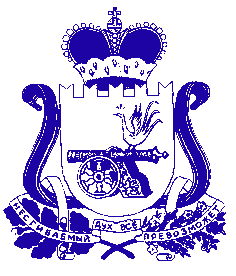 АДМИНИСТРАЦИЯ   МУНИЦИПАЛЬНОГООБРАЗОВАНИЯ«ДЕМИДОВСКИЙРАЙОН»  СМОЛЕНСКОЙ  ОБЛАСТИПОСТАНОВЛЕНИЕот  20.08.2020 № 511О внесении изменений в муниципальнуюпрограмму «Развитие образования вмуниципальном образовании «Демидовский район»Смоленской области»В соответствии со статьей 179 Бюджетного кодекса  Российской  Федерации, в связи с перераспределением денежных средств, Администрация муниципального образования «Демидовский район» Смоленской областиПОСТАНОВЛЯЕТ:1. Внести в постановление Администрации муниципального образования «Демидовский район» Смоленской области от 08.11.2013 № 570 «Об утверждении муниципальной программы «Развитие образования в муниципальном образовании «Демидовский район» Смоленской области» (в редакции постановлений от 30.06.2014 № 347, от 15.07.2014 № 373, от  04.08.2014 № 416, от 10.09.2014 № 471,от 12.12.2014 № 660,  23.12.2014 № 697, от 11.03.2015 № 137, от 03.06.2015 № 265, от 03.09.2015 № 431, от 03.12.2015 № 701, от 25.01.2016 № 45, от 27.10.2016  №  734, от 28.11.2016 № 821, от  07.12.2016  №  877, от  12.12.2016   №  890, от 10.02.2017 № 110, от 22.03.2018 № 171, от 18.09.2018 № 574, 01.11.2018 № 654, от 20.02.2019 № 96, от 20.05.2019 № 271, от 23.08.2019 № 467, от 11.12.2019 № 713, от 20.03.2020 № 191, от 22.07.2020 № 447) (далее – муниципальная программа)следующие изменения:1.1.В основное мероприятие 1 цели 1: «Обеспечение оказания услуг (работ) муниципальными бюджетными общеобразовательными организациями» подпрограммы 2 «Развитие начального, основного общего, среднего общего образования в муниципальном образовании «Демидовский район» Смоленской области» раздела «Система (перечень) программных мероприятий» муниципальной программы добавить мероприятие «Организация бесплатного горячего питания обучающихся, получающих начальное общее образование в муниципальных образовательных организациях Демидовского района».1.2.В целевые показатели (индикаторы) паспорта подпрограммы 2 «Развитие начального, основного общего, среднего общего образования в муниципальном образовании «Демидовский район» Смоленской области» муниципальной программы (далее – подпрограмма 2) внести показатель «Доля обучающихся, получающих начальное общее образование в муниципальных образовательных организациях, обеспеченных бесплатным горячим питаниемна 2020 – 100 %»:2.  Настоящее постановление вступает в силу со дня подписания.3. Разместить настоящее постановление на официальном сайте Администрации муниципального образования «Демидовский район» Смоленской области в информационно-коммуникационной сети «Интернет».4. Контроль за исполнением данного постановления возложить на заместителя Главы муниципального образования  «Демидовский район»  Смоленской области Крапивину Т.Н.Глава муниципального образования «Демидовский район» Смоленской области        			А.Ф. Семенов